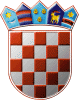 	REPUBLIKA HRVATSKA	ŽUPANIJSKO IZBORNO POVJERENSTVO	MEĐIMURSKE ŽUPANIJEKLASA: 012-02/24-01/12URBROJ: 2109-01-24-19ČAKOVEC, 25.04.2024.Na osnovi članka 32. i 33. Zakona o izboru članova u Europski parlament iz Republike Hrvatske ("Narodne novine", broj 92/10., 23/13. i 143/13.), Županijsko izborno povjerenstvo MEĐIMURSKE ŽUPANIJE, na sjednici održanoj  25.04.2024. godine, donijelo jeR J E Š E N J Eo određivanju biračkih mjestaNA PODRUČJU OPĆINE STRAHONINECNa području Općine STRAHONINEC određuju se biračka mjesta: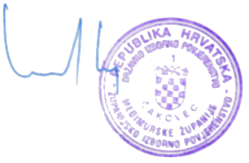  								       PREDSJEDNIK                                                                                                 MILKO SAMBOLEK1. Biračko mjesto broj 1. STRAHONINEC, VIJEĆNICA CENTRA ZA KULTURNE, DRUŠTVENE I JAVNE POTREBE, DRAVSKA 1na kojem će glasovati birači s prebivalištem u STRAHONINEC: CVJETNA ULICA, J.H.ZDELARA, MATIJE GUPCA, TOPOLJE, ULICA IVANA HIŽMANA, ŽRTAVA FAŠIZMA2. Biračko mjesto broj 2. STRAHONINEC, VELIKA DVORANA - ULAZ 1, CENTRA ZA KULTURNE, DRUŠTVENE I JAVNE POTREBE, DRAVSKA 1na kojem će glasovati birači s prebivalištem u STRAHONINEC: ČAKOVEČKA, KOLODVORSKA, MEĐIMURSKA ULICA, ODVOJAK MARKA KOVAČA, PAVLEKA MIŠKINE, PRVOMAJSKA, ULICA MARKA KOVAČA, VRTNA ULICA3. Biračko mjesto broj 3. STRAHONINEC, VELIKA DVORANA - ULAZ 2, CENTRA ZA KULTURNE, DRUŠTVENE I JAVNE POTREBE, DRAVSKA 1na kojem će glasovati birači s prebivalištem u STRAHONINEC: DRAVSKA, J.BAJKOVCA, KALNIČKA, PALIH BORACA, POLJSKA, ULICA KATARINE ZRINSKI